ПОСТАНОВЛЕНИЕ МИНИСТЕРСТВА ОБРАЗОВАНИЯ РЕСПУБЛИКИ БЕЛАРУСЬ14 апреля 2018 г. № 20О типовых штатах и нормативах численности работников социально-педагогических центровНа основании подпункта 4.6 и абзаца третьего подпункта 4.8 пункта 4 Положения о Министерстве образования Республики Беларусь, утвержденного постановлением Совета Министров Республики Беларусь от 4 августа 2011 г. № 1049 «Об изменении, дополнении и признании утратившими силу некоторых постановлений Правительства Республики Беларусь по вопросам образования», Министерство образования Республики Беларусь ПОСТАНОВЛЯЕТ:1. Установить типовые штаты и нормативы численности работников социально-педагогических центров (далее – типовые штаты и нормативы численности) согласно приложению к настоящему постановлению.2. Определить, что:2.1. руководители государственных социально-педагогических центров (далее – СПЦ) в пределах выделенных бюджетных ассигнований и средств, получаемых от приносящей доходы деятельности:утверждают структуру и штатное расписание по состоянию на 1 января календарного года в соответствии с типовыми штатами и нормативами численности, установленными пунктом 1 настоящего постановления;имеют право вносить изменения в структуру и штатную численность СПЦ в пределах штатной численности, рассчитанной в соответствии с типовыми штатами и нормативами численности, и утвержденного в установленном порядке фонда оплаты труда.Дополнительная штатная численность вводится в СПЦ сверх штатной численности, рассчитанной в соответствии с типовыми штатами и нормативами численности, по решению местного исполнительного и распорядительного органа, в подчинении которого они находятся.Сокращение численности воспитанников СПЦ в течение года не влечет за собой сокращения штатной численности работников СПЦ.Наименование должностей служащих (профессий рабочих) устанавливается в соответствии с Общегосударственным классификатором Республики Беларусь «Занятия», утвержденным постановлением Министерства труда и социальной защиты Республики Беларусь от 24 июля 2017 г. № 33;2.2. при применении типовых штатов и нормативов численности учитывается:количество воспитанников СПЦ (далее – количество воспитанников);количество разновозрастных групп из числа воспитанников (далее – разновозрастные группы);количество детей, признанных находящимися в социально опасном положении и состоящих на учете, количество детей, признанных нуждающимися в государственной защите комиссиями по делам несовершеннолетних, состоящих на учете, численность детей-сирот и детей, оставшихся без попечения родителей, находящихся на воспитании в семьях (детский дом семейного типа, приемная семья), количество воспитанников, прибывших за отчетный период в СПЦ (далее – несовершеннолетние, состоящие на профилактическом учете);численность работников СПЦ по состоянию на 1 января календарного года.Для определения численности несовершеннолетних, состоящих на профилактическом учете, используются сводные данные на соответствующей территории, которые отражаются при заполнении формы государственной статистической отчетности 4-расходы на содержание детей (Минобразование) «Отчет о детях, признанных находящимися в социально опасном положении и нуждающимися в государственной защите, и о взыскании расходов на содержание детей, находящихся на государственном обеспечении», утвержденной постановлением Национального статистического комитета Республики Беларусь от 12 сентября 2016 г. № 122 (Национальный правовой Интернет-портал Республики Беларусь, 27.09.2016, 7/3577) (далее – форма 4-расходы), формы государственной статистической отчетности 1-сд (Минобразование) «Справаздача дзіцячага дома, школы-інтэрната для дзяцей-сірот i дзяцей, якія засталіся без апекі бацькоў, спецыяльнай агульнаадукацыйнай школы-інтэрната, дапаможнай школы-інтэрната, санаторнай школы-інтэрната, сацыяльна-педагагічнага цэнтра, дзіцячай вёскі (гарадка)», утвержденной постановлением Национального статистического комитета Республики Беларусь от 12 сентября 2016 г. № 124 (Национальный правовой Интернет-портал Республики Беларусь, 28.09.2016, 7/3579) (далее – форма 1-сд), формы государственной статистической отчетности 1-опека (Минобразование) «Отчет о выявлении и устройстве детей-сирот и детей, оставшихся без попечения родителей, и некоторых вопросах охраны прав детей и подростков», утвержденной постановлением Национального статистического комитета Республики Беларусь от 29 сентября 2017 г. № 120 (Национальный правовой Интернет-портал Республики Беларусь, 10.10.2017, 7/3902) (далее – форма 1-опека).Из формы 4-расходы используются данные отчета за январь–декабрь на конец отчетного периода, из формы 1-опека – данные на конец отчетного периода, из формы 1-сд – данные за отчетный период;2.3. нормативы численности рабочих СПЦ, занятых обслуживанием зданий, сооружений и ремонтом оборудования (кроме рабочих, занятых обслуживанием котельных), определяются по каждой профессии в целом по зданию согласно таблицам 2–4 приложения к настоящему постановлению. При этом округление численности рабочих производится в следующем порядке:в случае совмещения двух или нескольких профессий – в целом по совмещаемым профессиям;при невозможности совмещения – по каждой профессии отдельно или по общей численности рабочих в целом по зданию;2.4. нормативы численности рабочих СПЦ, занятых обслуживанием котельных, определяются согласно таблице 5 приложения к настоящему постановлению. Численность рабочих устанавливается на отопительный сезон. При этом из общей численности 1 штатная единица машиниста (кочегара) котельной, оператора котельной устанавливается на календарный год. Округление численности рабочих производится в целом по данной котельной;2.5. количество штатных единиц уборщиков служебных помещений рассчитано на работу в течение одной смены (8 часов).При определении размера убираемой площади учитывается площадь пола кабинетов, залов, лестничных клеток, рекреаций и других помещений, требующих ежедневной уборки. Не учитываются площади стен, дверей, подоконников, чердачных и подвальных помещений (кроме случаев, когда в подвальном помещении расположены гардероб и другие помещения, используемые для занятий или требующие регулярной уборки), групповых помещений (раздевальная, групповая, игральная, спальная, туалетная, буфетная комнаты), пищеблока (кроме площадей обеденного зала), помещений для стирки, сушки и хранения белья, хозяйственных кладовых и других помещений, не требующих ежедневной уборки;2.6. приведенные в типовых штатах и нормативах численности числовые значения с указанием «до» следует понимать включительно;2.7. штатная численность работников (кроме воспитателей, помощников воспитателей, поваров, кухонных рабочих, сторожей, лифтеров, машинистов (кочегаров) котельной, операторов котельной), рассчитанная в соответствии с типовыми штатами и нормативами численности, определяется с округлением в следующем порядке:итоговые цифры менее 0,13 не учитываются;цифры 0,13–0,37 округляются до 0,25;цифры 0,38–0,62 округляются до 0,5;цифры 0,63–0,87 округляются до 0,75;цифры свыше 0,87 округляются до единицы.3. Настоящее постановление вступает в силу с 1 июня 2018 г.Типовые штаты и нормативы численности работников социально-педагогических центровТаблица 1Типовые штаты работников социально-педагогических центровТаблица 2Нормативы численности рабочих по профессиям: слесарь-сантехник, электромонтер по ремонту и обслуживанию электрооборудования, слесарь по контрольно-измерительным приборам и автоматикеТаблица 3Нормативы численности столяровТаблица 4Нормативы численности рабочих СПЦ, занятых обслуживанием зданий, сооружений и ремонтом оборудования (кроме рабочих, занятых обслуживанием котельных)Таблица 5Нормативы численности рабочих, занятых обслуживанием котельныхМинистрИ.В.КарпенкоСОГЛАСОВАНОМинистр финансов
Республики БеларусьВ.В.Амарин30.03.2018СОГЛАСОВАНОПредседатель
Брестского областного 
исполнительного комитетаА.В.Лис02.04.2018СОГЛАСОВАНОПредседатель
Витебского областного 
исполнительного комитетаН.Н.Шерстнев21.02.2018СОГЛАСОВАНОПервый заместитель председателя
Гомельского областного 
исполнительного комитетаА.В.Микалуцкий21.03.2018СОГЛАСОВАНОПредседатель
Гродненского областного 
исполнительного комитетаВ.В.Кравцов29.03.2018СОГЛАСОВАНОПредседатель
Минского городского 
исполнительного комитетаА.В.Шорец02.04.2018СОГЛАСОВАНОПредседатель
Могилевского областного 
исполнительного комитетаВ.В.Доманевский27.02.2018СОГЛАСОВАНОПредседатель
Минского областного 
исполнительного комитетаА.М.Исаченко28.02.2018СОГЛАСОВАНОПредседатель Белорусского 
профессионального союза 
работников образования и наукиА.А.Бойко03.04.2018Приложениек постановлению
Министерства образования
Республики Беларусь14.04.2018 № 20№
п/пНаименование должности, профессииКоличество штатных единицУсловия введения штатных единиц1Директор1На СПЦ2Заместитель директора по основной деятельности1На СПЦ при отсутствии детского социального приюта3Заместитель директора по основной деятельности – заведующий детским социальным приютом1На СПЦ при наличии детского социального приюта4Заведующий хозяйством1На СПЦ 5Главный бухгалтер1На СПЦНе вводится при ведении бухгалтерского учета и составлении отчетности организацией или индивидуальным предпринимателем, оказывающими услуги по ведению бухгалтерского учета и составлению отчетности6Бухгалтер1На СПЦНе вводится при ведении бухгалтерского учета и составлении отчетности организацией или индивидуальным предпринимателем, оказывающими услуги по ведению бухгалтерского учета и составлению отчетности7Заведующий отделом (сектором) по основной деятельности1Вводится при наличии отдела (сектора) по направлениям деятельности.Должность заведующего отделом вводится при наличии в штате не менее четырех штатных единиц, включая должность заведующего отделом. Должность заведующего сектором вводится при наличии в штате не менее трех штатных единиц, включая должность заведующего сектором8Педагог-психолог1Из расчета на 50 несовершеннолетних, состоящих на профилактическом учете на соответствующей территории, для СПЦ, созданного районным (городским) исполнительным комитетом, местной администрацией района в городе.5Для СПЦ, созданного областным исполнительным комитетом, Минским городским исполнительным комитетом9Педагог социальный1Из расчета на 50 несовершеннолетних, состоящих на профилактическом учете на соответствующей территории, для СПЦ, созданного районным (городским) исполнительным комитетом, местной администрацией района в городе.5Для СПЦ, созданного областным исполнительным комитетом, Минским городским исполнительным комитетом10Юрисконсульт1На СПЦ 11ВоспитательПо расчетному нормативуШтатная численность воспитателей рассчитывается по формуле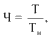 где Ч – численность воспитателей на одну разновозрастную группу в дневное время, численность воспитателей на посту в вечернее и ночное время;Т – продолжительность рабочего времени воспитателя в разновозрастной группе (на посту) с учетом предельной ежедневной продолжительности их рабочего времени в неделю в часах;Тн – норма продолжительности рабочего времени воспитателя в неделю в часах.Штатная численность воспитателей вводится:в дневное время на разновозрастную группу исходя из продолжительности их рабочего времени не более 14 часов в сутки;в вечернее и ночное время исходя из продолжительности их рабочего времени не более 10 часов в сутки из расчета одного поста дежурства на каждый этаж либо на каждую изолированную часть этажа спального корпуса.Для сопровождения воспитанников в учреждения образования дополнительно вводится штатная численность воспитателей, которая рассчитывается по формулегде Ч – численность воспитателей для сопровождения воспитанников в учреждения образования;Т – продолжительность рабочего времени воспитателя при сопровождении воспитанников в учреждения образования в неделю в часах;Тн – норма продолжительности рабочего времени воспитателя в неделю в часах 12Помощник воспитателяПо расчетному нормативуШтатная численность помощников воспитателей рассчитывается по формулегде Ч – численность помощников воспитателей в одной разновозрастной группе;Т – продолжительность рабочего времени помощника воспитателя в разновозрастной группе исходя из продолжительности их рабочего времени не более 14 часов в сутки в неделю в часах;Тн – норма продолжительности рабочего времени помощника воспитателя в неделю в часах13Медицинская сестра1На СПЦ при наличии детского социального приюта14Инспектор по кадрамВводится в зависимости от численности работников, содержащихся за счет средств бюджета (с учетом внешних совместителей):0,5от 50 до 149;1от 150 и более15Секретарь0,5На СПЦ16Инструктор по физической культуре0,5На СПЦ при наличии бассейна 17Оператор хлораторной установки (аппаратчик химводоочистки)0,5На СПЦ при наличии бассейна 18Повар детского питания (повар)2Вводится при организации питания воспитанников структурным подразделением СПЦ (столовой) 19Кухонный рабочий0,5Вводится при организации питания воспитанников структурным подразделением СПЦ (столовой) 20Медицинская сестра-диетолог0,25Вводится при организации питания воспитанников структурным подразделением СПЦ (столовой)21Кладовщик0,5При наличии детского социального приюта22Рабочий (машинист) по стирке и ремонту спецодежды0,5При наличии детского социального приюта23Водитель (возчик, конюх)1Вводится на каждую единицу транспортного средства (гужевого транспортного средства)Количество работающих и воспитанников, человекОбщая площадь здания, кв. мОбщая площадь здания, кв. мОбщая площадь здания, кв. мОбщая площадь здания, кв. мОбщая площадь здания, кв. мОбщая площадь здания, кв. мОбщая площадь здания, кв. мОбщая площадь здания, кв. мОбщая площадь здания, кв. мОбщая площадь здания, кв. мОбщая площадь здания, кв. мОбщая площадь здания, кв. мОбщая площадь здания, кв. мОбщая площадь здания, кв. мОбщая площадь здания, кв. мОбщая площадь здания, кв. мОбщая площадь здания, кв. мКоличество работающих и воспитанников, человекдо 1 5001 501–2 5002 501–3 5003 501–4 5004 501–5 5005 501–6 5006 501–7 5007 501–8 5008 501–9 5009 501–10 50010 501–11 50011 501–13 50013 501–15 50015 501–17 50017 501–19 50019 501–21 50021 501–23 600123456789101112131415161718До 1000,501,001,251,501,752,252,502,75–––––––––101–2000,751,001,501,752,002,502,753,253,50––––––––201–3001,001,501,752,002,502,753,003,503,754,00–––––––301–4001,251,502,002,252,753,003,253,754,004,504,75––––––401–5001,502,002,252,503,003,253,754,004,254,755,005,25–––––501–6002,002,252,503,003,253,504,004,254,505,005,255,506,25––––601–7002,252,502,753,253,503,754,254,505,005,255,506,007,007,75–––701–8002,502,753,003,503,754,254,504,755,255,505,756,257,758,759,25––801–900–3,003,503,754,004,504,755,005,505,756,006,508,759,7510,0010,50–901–1 000––3,754,004,254,755,005,505,756,006,507,009,7511,0011,0011,0011,751 001–1 100–––4,254,755,005,255,756,006,256,757,2511,0012,2512,5012,5013,251 101–1 500–––4,755,255,506,006,256,757,007,508,2512,2513,7514,0014,0014,751 501–2 500––––5,756,256,757,007,508,008,509,2513,7515,5015,5015,5016,502 501–3 500–––––7,007,508,008,509,009,5010,2515,5017,2517,5017,5018,503 501–4 500––––––8,259,009,5010,0010,5011,5017,2519,5019,5019,5020,754 501–5 500–––––––10,010,5011,2511,7512,7519,5021,7521,7522,0023,25Свыше 5 500––––––––11,7512,5013,2514,2521,7524,5024,5024,5026,00Количество работающих в здании и воспитанников, человекКоличество единиц мебели, шт.Количество единиц мебели, шт.Количество единиц мебели, шт.Количество единиц мебели, шт.Количество единиц мебели, шт.Количество единиц мебели, шт.Количество единиц мебели, шт.Количество единиц мебели, шт.Количество единиц мебели, шт.Количество единиц мебели, шт.Количество единиц мебели, шт.Количество единиц мебели, шт.Количество единиц мебели, шт.Количество единиц мебели, шт.Количество работающих в здании и воспитанников, человекдо 400401–600601–850851–1 3001 301–1 8001 801–2 5002 501–3 5003 501–5 0005 001–7 5007 501–11 20011 201–16 80016 801–25 20025 201–37 80037 801–56 700123456789101112131415До 100 0,250,250,500,500,75–––––––––101–200 0,250,250,500,500,751,00––––––––201–3000,250,500,500,750,751,001,50–––––––301–400 0,250,500,500,751,001,251,502,25––––––401–500 0,500,500,750,751,001,251,752,253,00–––––501–600 0,500,500,751,001,001,251,752,253,004,25––––601–700 0,500,750,751,001,251,501,752,253,254,255,75–––701–800 0,750,750,751,001,251,501,752,503,254,506,008,00––801–900 –0,751,001,001,251,502,002,503,504,756,258,2510,75–901–1 000 ––1,001,251,251,502,002,503,505,006,508,5011,0014,501 001–1 100 –––1,251,501,752,002,503,755,006,508,7511,2514,751 101–1 500 ––––1,501,752,252,754,005,256,759,0011,5015,001 501–2 500 –––––1,752,252,754,005,507,009,2511,7515,252 501–3 500 ––––––2,252,754,255,757,259,5012,0015,503 501–4 500 –––––––3,004,506,007,5010,0012,2516,004 501–5 500 ––––––––4,506,257,7510,2512,5016,25Свыше 5 500 –––––––––6,508,0010,5012,7516,50№ 
п/пНаименование профессииКоличество штатных единицУсловия введения штатных единиц1Гардеробщикв смену на один гардеробУстанавливается на круглый год при наличии мест в каждом гардеробе СПЦ1Гардеробщик0,86до 1001Гардеробщик0,97101–2001Гардеробщик1,18201–3001Гардеробщик1,39301–4001Гардеробщик1,6401–5001Гардеробщик1,81501–6002Истопник1,0В СПЦ из расчета на 10 печей на отопительный сезон, но не менее 0,5 единицы на отопительный сезон при наличии печного отопления. При этом из общей численности 1 штатная единица (0,5 штатной единицы) устанавливается на календарный год3Лифтер1,0При сопровождении кабины лифта – в смену на 1 лифт3Лифтер1,0При самостоятельном пользовании лифтами – в смену на 1 пост4Рабочие, занятые обслуживанием и ремонтом инженерного оборудования зданий: слесарь-сантехник, электромонтер по ремонту и обслуживанию электрооборудования, слесарь по контрольно-измерительным приборам и автоматикеВ соответствии с таблицей 2 настоящего приложения.Распределение слесарей-сантехников, электромонтеров по ремонту и обслуживанию электрооборудования, слесарей по контрольно-измерительным приборам и автоматике по профессиям и рабочим местам производится руководителем СПЦ в зависимости от производственной необходимости и фактической нагрузки рабочих соответствующих профессий в пределах общей нормативной численности5Рабочий по комплексному обслуживанию и ремонту зданий и сооруженийВводится в пределах общей нормативной численности рабочих вместо профессий рабочих (столяра, слесаря-сантехника, электромонтера по ремонту и обслуживанию электрооборудования, слесаря по контрольно-измерительным приборам и автоматике), если невозможно установить профессии рабочих по отдельным наименованиям6СтолярВ соответствии с таблицей 3 настоящего приложения7Сторож (вахтер)1,0В смену на пост. Расчет штатной численности производится с учетом годового баланса рабочего времени8Уборщик служебных помещенийЧисленность уборщиков служебных помещений СПЦ вводится из расчета 1 штатная единица на 250 кв. м убираемой площади (без учета площади крытого плавательного бассейна), но не менее 0,5 штатной единицы на СПЦ.В СПЦ, имеющих крытые плавательные бассейны, вводится дополнительно из расчета 0,5 штатной единицы на 250 кв. м убираемой площади помещений плавательных бассейнов9Дворник1,0В СПЦ в летний период из расчета:9Дворник1,0территория с усовершенствованным покрытием: асфальтобетонным, цементобетонным, железобетонным или армобетонным сборным, сборным из мелкоразмерных бетонных плит; мостовые из брусчатки и мозаики (далее – территория с усовершенствованным покрытием) – 4400 кв. м9Дворник1,0территория с неусовершенствованным покрытием: булыжным, осколочным, щебеночным, в том числе и обработанным битумом гравийным, деревянным, дощатым и другим покрытием (далее – территория с неусовершенствованным покрытием) – 4 100 кв. м 9Дворник1,0территория без покрытия – 5 500 кв. м9Дворник1,0территория газонов – 8 400 кв. м9Дворник1,0В СПЦ в зимний период из расчета:9Дворник1,0территория с усовершенствованным покрытием – 4 000 кв. м9Дворник1,0территория с неусовершенствованным покрытием – 3 800 кв. м9Дворник1,0территория без покрытия – 5 500 кв. м9Дворник1,0территория газонов – 10 000 кв. м№
п/пНаименование профессииКоличество штатных единицУсловия введения штатных единиц1Машинист (кочегар) котельнойВ смену 1,0Для котельных, работающих на твердом топливе2Оператор котельной (при работе на жидком и газообразном топливе или электронагреве)В сменуКоличество котлов/суммарная производительность котлов, Гкал/ч: 2Оператор котельной (при работе на жидком и газообразном топливе или электронагреве)0,81/0,1–42Оператор котельной (при работе на жидком и газообразном топливе или электронагреве)0,92/0,1–42Оператор котельной (при работе на жидком и газообразном топливе или электронагреве)1,03/0,1–4; 1/4,1–20; 1/20,1–1502Оператор котельной (при работе на жидком и газообразном топливе или электронагреве)1,44/0,1–4; 2/4,1–202Оператор котельной (при работе на жидком и газообразном топливе или электронагреве)1,85–10/0,1–42Оператор котельной (при работе на жидком и газообразном топливе или электронагреве)2,03–10/4,1–20; 2–5/20,1–1502Оператор котельной (при работе на жидком и газообразном топливе или электронагреве)3,06–10/20,1–1503Подсобный рабочий котельнойВ сменуКоличество котлов/количество удаляемого шлака и золы в смену, тонн 3Подсобный рабочий котельной0,4до 5/до 13Подсобный рабочий котельной0,50до 10/до 13Подсобный рабочий котельной0,70до 5/до 23Подсобный рабочий котельной0,90до 10/до 2